Talking about Race, 4 Feb. 2021We held our World Interfaith Harmony Week event for 2021 on 4 February, with a panel of four young women of Jewish, Indigenous, Christian, and Muslim backgrounds speaking about race from the perspective of their lives and beliefs. Roughly 60 people attended, of all ages and backgrounds. Although it attracted intruders who were quickly locked out, all four of the panelists continued after the disruption, giving their presentations with courage, honesty and conviction. They were an inspiration to all of us and a reminder of why the work of anti-racism and interfaith understanding remains so needed. Our tech team and our MC managed to re-create a beautiful space where we were able to learn about each other, and from each other.  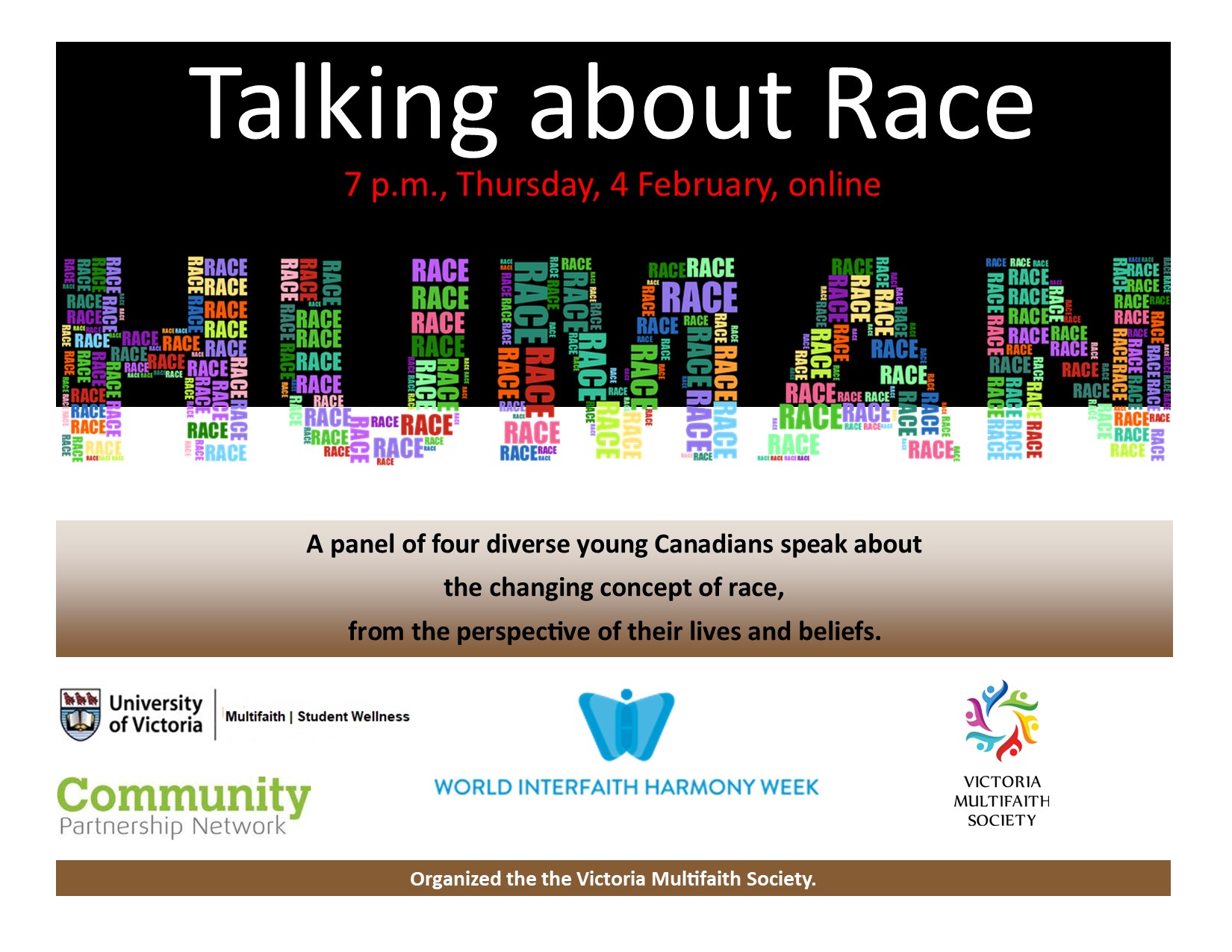 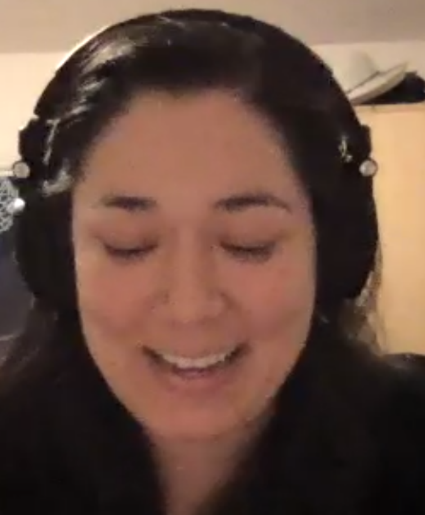 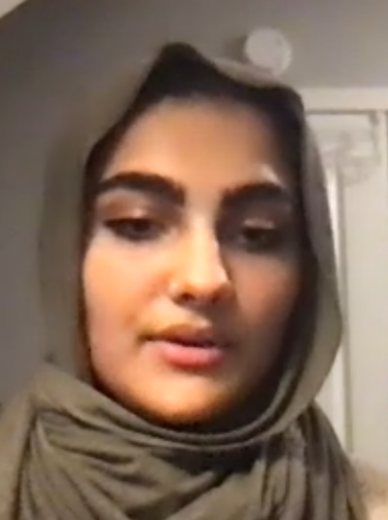 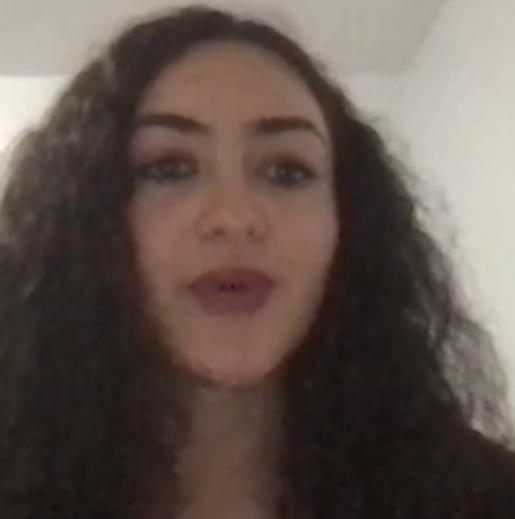 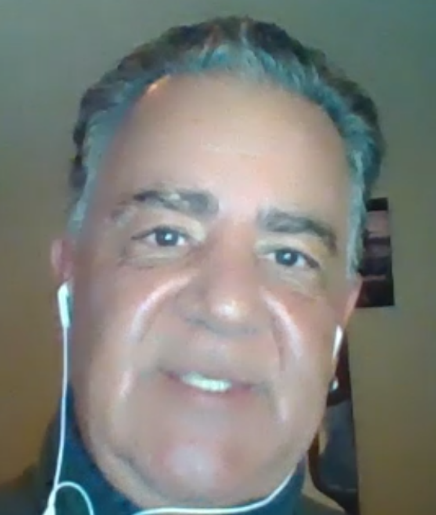 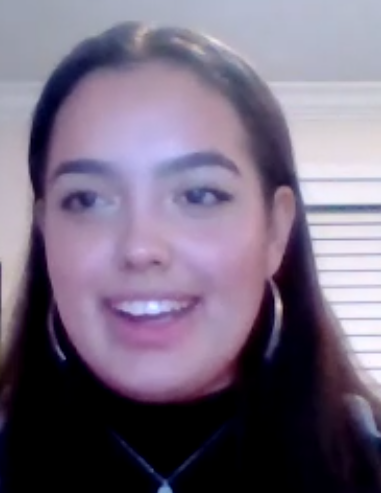 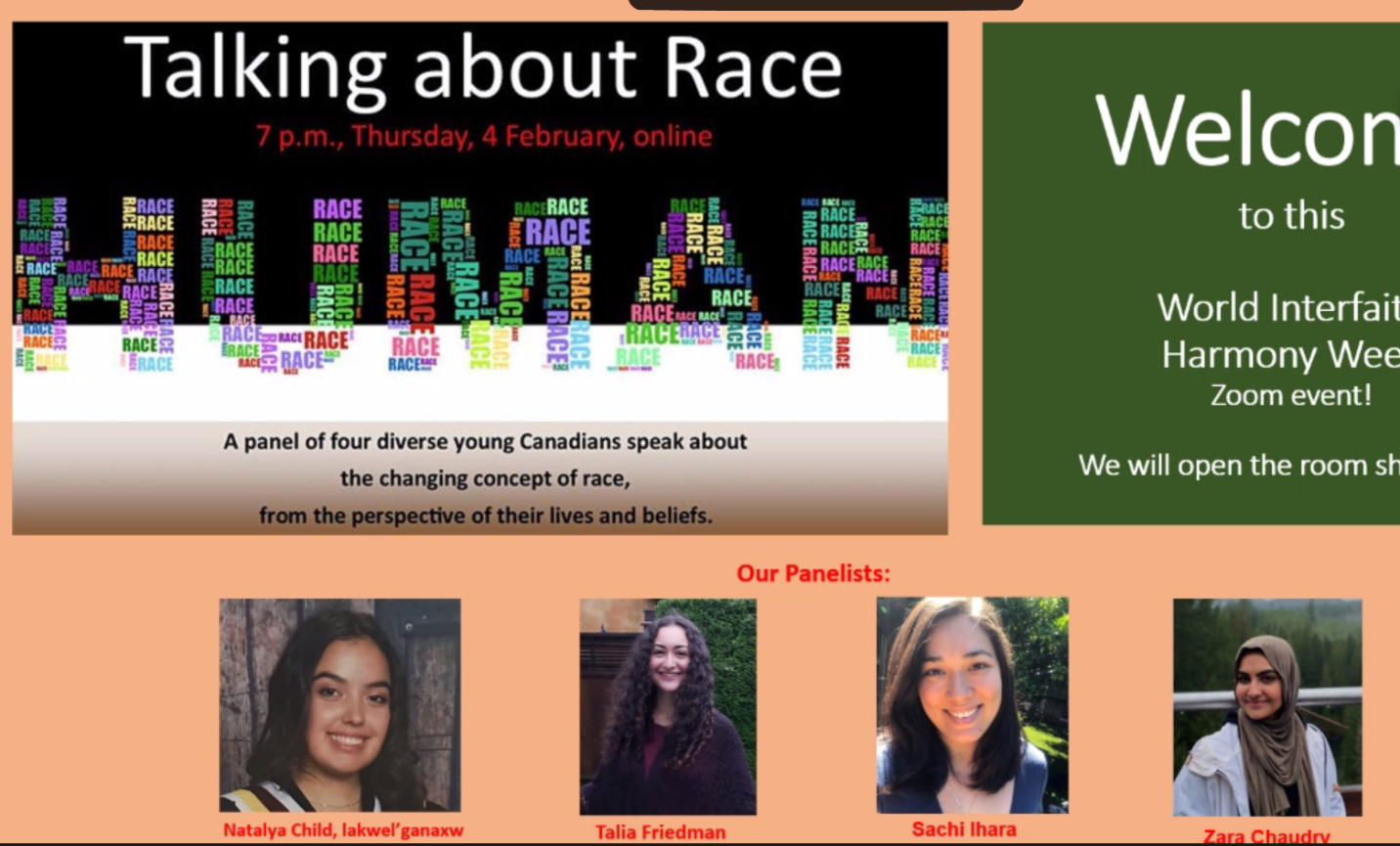 